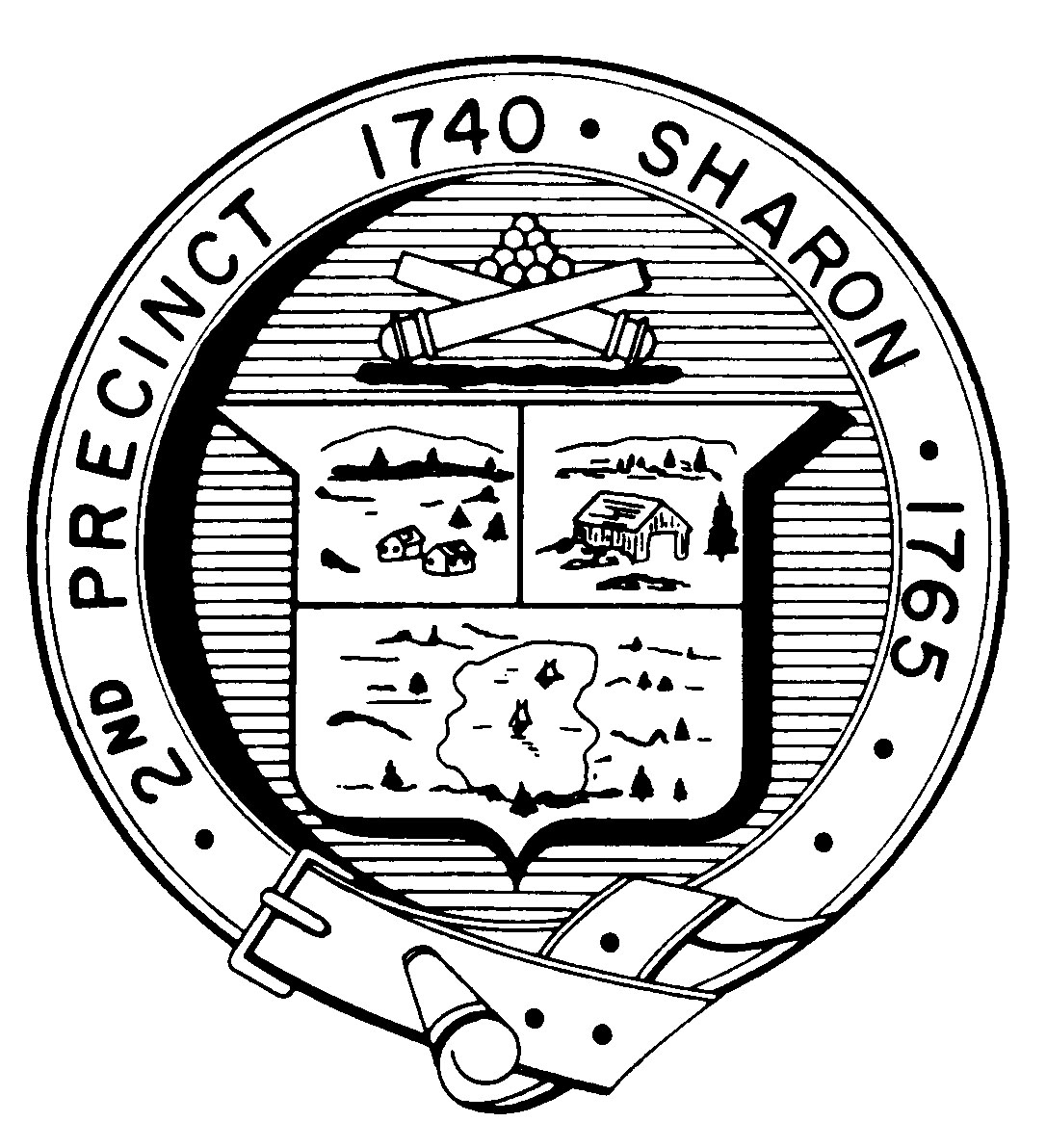 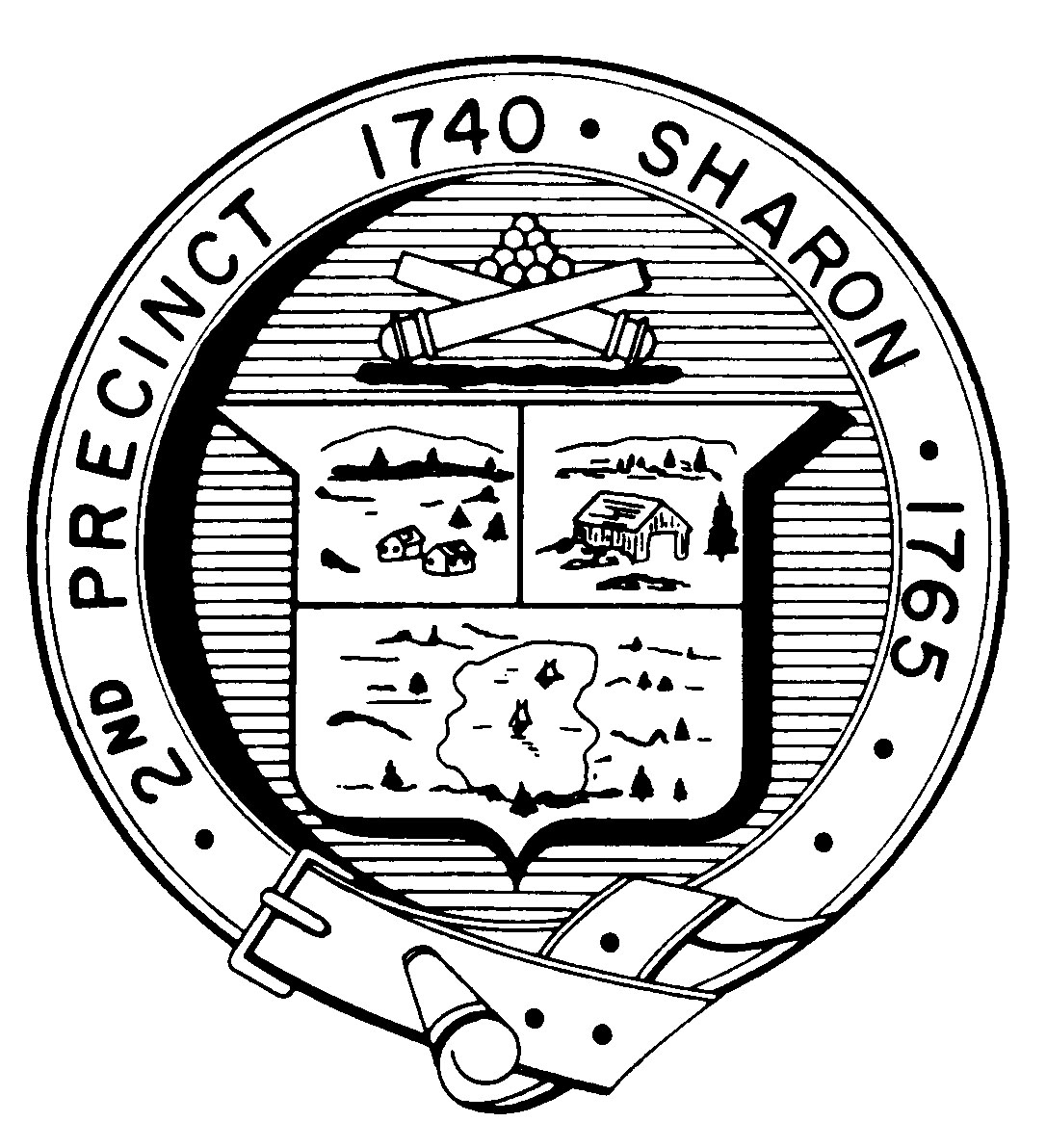 ENERGY ADVISORY COMMITTEEWednesday, Nov 3, 2021 At 7:00 PMZoom Meeting ID:  692-722-7824
Password:  02067www.zoom.us**Important note** Sharon TV will likely broadcast virtual Board and Committee meetings on Sharon TV. If you elect to enable your webcam, your image and background may be broadcast with or without sound. When the meeting is about to start, click this link:   or navigate to https://www.zoom.com  in your web browser and join the Meeting using the meeting ID and password indicated above. The first time you use Zoom, a desktop client will be installed. Connect with computer audio to use your computer's microphone and/or speakers. Once the meeting starts, use the control in the top right corner to choose Speaker or Gallery view. You might want to pin the host video stream instead of having the video switch between participants as they speak while in Speaker mode. If you don't have a microphone and anticipate that you may want to speak, you can dial in using any one of these phone numbers and supply the Meeting ID listed above.Zoom is providing an automated Live Transcription service.  However, the host needs to turn the feature on for each meeting.To mute or unmute yourself, Press *6. Note: If you plan to also use your computer to see participants and shared documents, do not use computer audio since it will create an echo with your computer speakers.AGENDA7:00PM:	Opening Procedures – Dan Rabatsky:  7:05PM:	Ed Lewis – Watertown Ordinances & Net Zero Schools (Tentative)7:25PM:	Relay Power – Next Steps 7:40PM:	Status Update on Sharon Power Choice (SPC) 7:50PM:	Follow-up on Electrification and Demand Response 8:00PM:	Solar Projects Update:  Silas & George8:15PM:	Adjourn https://us02web.zoom.us/j/6927227824?pwd=cVFzbHhvNUpmMHBXUnBmLzBEcmRJZz09https://us02web.zoom.us/j/6927227824?pwd=cVFzbHhvNUpmMHBXUnBmLzBEcmRJZz09https://us02web.zoom.us/j/6927227824?pwd=cVFzbHhvNUpmMHBXUnBmLzBEcmRJZz09BY PHONE1-312-626-67991-929-205-60991-253-215-87821-301-715-85921-346-248-77991-669-900-6833